Name: ________________ Class: _____ Number: _____ Date: ___/___What do you clean?	 I clean my room. What sport do you like?	 I like tennis.Name: ________________ Class: ______ Number: ____ Date: ___/____GUESS THE QUESTION ‘WHERE or WHEN’例: _________ do you _____ tennis?			On ___________.___________ do you ___________? 			At the __________.__________ do you __________ a _______?		Before __________.__________ do you ________ _________?		On ___________.__________ do you ________ __________? 		At ___________.__________ do you _______ ____ _______?		In the __________._________ do you _________?				In the _____________.________ do you ________ _________? 		During ________ ________.__________ do you _______ a ____________?	In my _______________.THINK ABOUT QUESTIONS FOR THESE ANSWERS!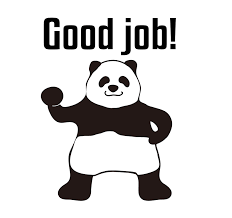 START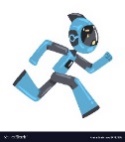 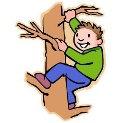 climb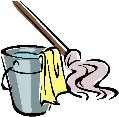 clean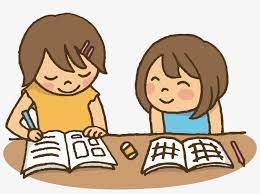 study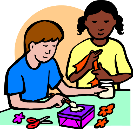 make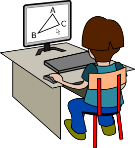 use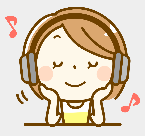 listen to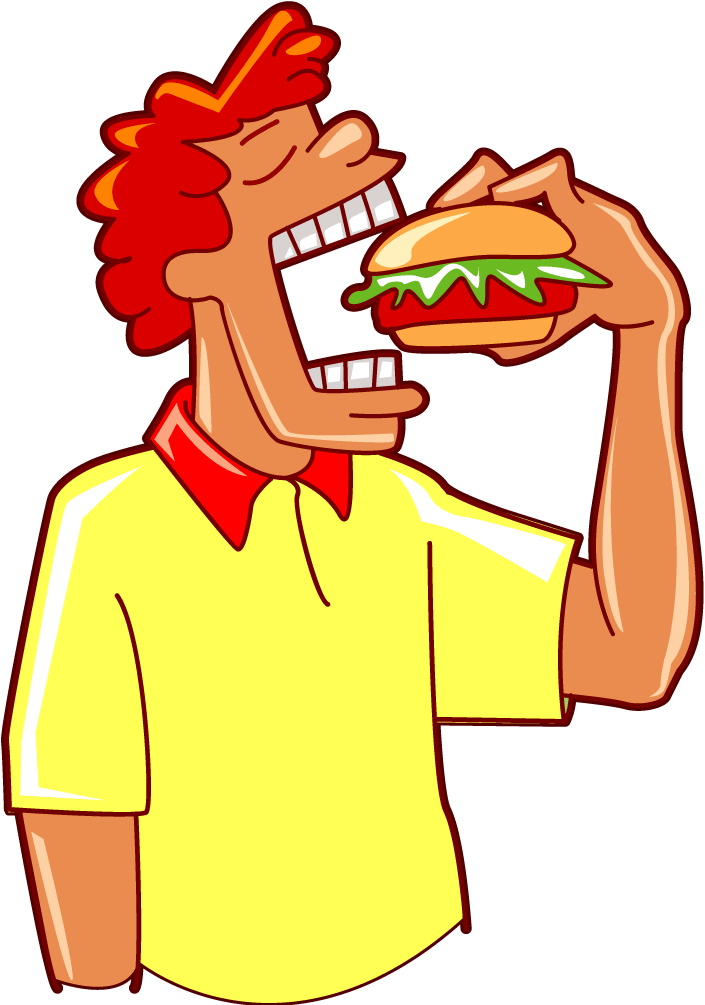 eatGOAL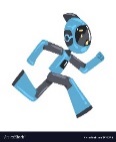 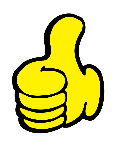 like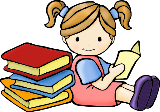 read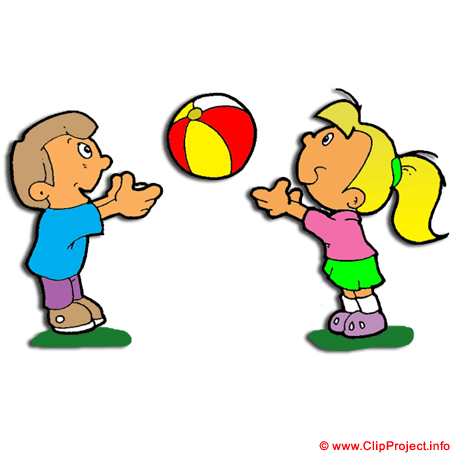 play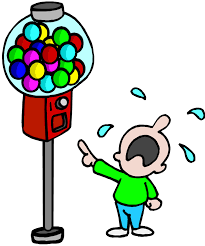 want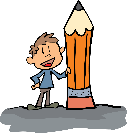 have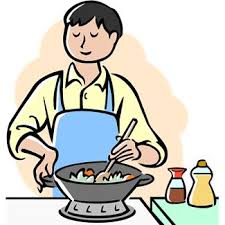 cook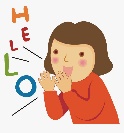 speak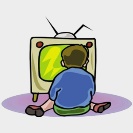 watchSTART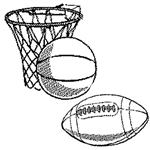 sport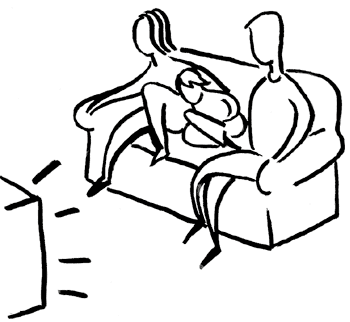 TV show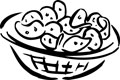 snack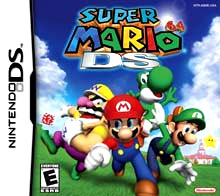 game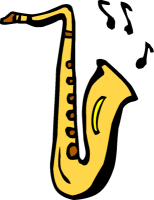 music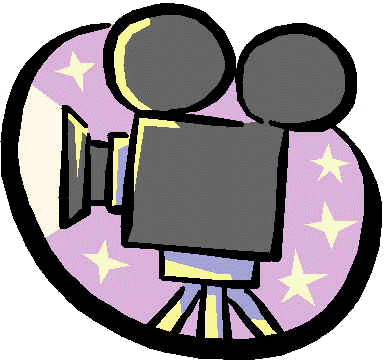 movie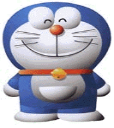 characterGOAL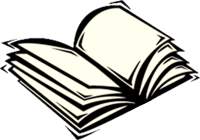 book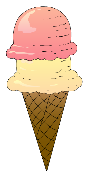 ice cream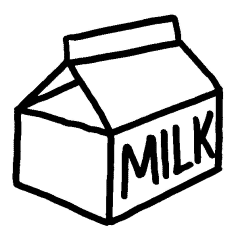 drink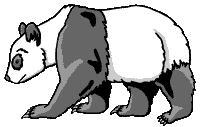 animal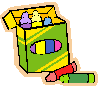 color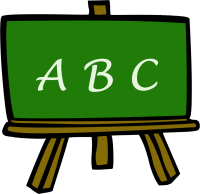 subject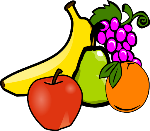 fruit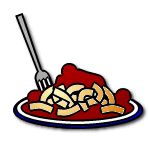 food1.Yes, I do.2.I like RPG games.3.At home.4.No, I don’t.5.Yes, I do.6.I like tennis.7.In the summer.8.Yes, I do.9.I like action movies.10.In Nagaoka.